ANEXO III - FORMULÁRIO DE PONTUAÇÃO PARA SELEÇÃO DE CANDIDATOS AO PIQSPrograma Institucional de Bolsas de Qualificação de Servidores do IFG - PIQS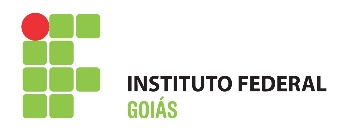                *Os itens 9 e 10 não são cumulativos. Certificado de apresentação do trabalho no Evento não comprova publicação               -                    Local e data: Goiânia, ______ de ___________ de 2022____________________________________________________Assinatura do ServidorNOME DO SERVIDOR:NOME DO SERVIDOR:NOME DO SERVIDOR:NOME DO SERVIDOR:FUNÇÃO: CÂMPUS:CÂMPUS:SIAPE:SIAPE:ITEMATIVIDADEATIVIDADEDOCUMENTOS COMPROBATÓRIOSDOCUMENTOS COMPROBATÓRIOSPONTUAÇÃO MÁXIMAQUANT.PONTUAÇÃO POR ATIVIDADETOTAL DE PONTOS1Curso realizado em IES localizada em cidade fora da cidade/região metropolitana distinta daquela do câmpus de lotação do docente. Considerar como sendo de uma mesma região metropolitana: a) Região Metropolitana de Goiânia – Anápolis, Aparecida de Goiânia, Goiânia, Inhumas e Senador Canedo; e b) Entorno de Brasília – Águas Lindas, Formosa, Luziânia, Novo Gama e Valparaíso (30 pontos)Curso realizado em IES localizada em cidade fora da cidade/região metropolitana distinta daquela do câmpus de lotação do docente. Considerar como sendo de uma mesma região metropolitana: a) Região Metropolitana de Goiânia – Anápolis, Aparecida de Goiânia, Goiânia, Inhumas e Senador Canedo; e b) Entorno de Brasília – Águas Lindas, Formosa, Luziânia, Novo Gama e Valparaíso (30 pontos)declaração de matrícula no programa de pós-graduação, conforme solicitado na letra “e” do item 3 deste Editaldeclaração de matrícula no programa de pós-graduação, conforme solicitado na letra “e” do item 3 deste Edital30-2Conceito CAPES do curso – utilizar a seguinte relação: conceito 3 – 3 pontos; conceito 4 – 6 ponto; conceito 5 – 10 pontos; conceito 6 – 15 pontos; e conceito 7 – 20 pontosConceito CAPES do curso – utilizar a seguinte relação: conceito 3 – 3 pontos; conceito 4 – 6 ponto; conceito 5 – 10 pontos; conceito 6 – 15 pontos; e conceito 7 – 20 pontosavalição da CAPES disponível em: http://www.capes.gov.br/avaliacao/dados-do-snpg/cursos-recomendados-reconhecidos avalição da CAPES disponível em: http://www.capes.gov.br/avaliacao/dados-do-snpg/cursos-recomendados-reconhecidos 20-3Categoria da Instituição: IES pública – 5 pontos; IES privada – 10 pontosCategoria da Instituição: IES pública – 5 pontos; IES privada – 10 pontosdeclaração de matrícula solicitada no item 1declaração de matrícula solicitada no item 110-4Regime de Trabalho: docentes 40h – 4 pontos; docentes DE e TAE – 9 pontosRegime de Trabalho: docentes 40h – 4 pontos; docentes DE e TAE – 9 pontosdocumento da Coordenação de Recursos Humanos solicitado na letra “f” do item 3 deste Edital, documento da Coordenação de Recursos Humanos solicitado na letra “f” do item 3 deste Edital, 9-5Tempo de serviço prestado no IFG (0,5 pontos/ano)Tempo de serviço prestado no IFG (0,5 pontos/ano)idem item 4idem item 480,506Pontuar apenas as atividades realizadas nos últimos 5 anosAutoria e/ou co-autoria de livros (1,0 ponto/livro)copia da página do livro que identifica a co-autoria e o ISBNcopia da página do livro que identifica a co-autoria e o ISBN31,007Pontuar apenas as atividades realizadas nos últimos 5 anosCapítulo de livro e/ou item de propriedade intelectual depositado (0,5 ponto/capítulo ou item)copia da página do livro que identifica a autoria do capitulo e o ISBN e/ou copia do comprovante de registro de propriedade intelectualcopia da página do livro que identifica a autoria do capitulo e o ISBN e/ou copia do comprovante de registro de propriedade intelectual20,508Pontuar apenas as atividades realizadas nos últimos 5 anosArtigos completos publicados em revistas QUALIS-CAPES copia da página do periódico que identifica o título do artigo e o nome autor copia da página da CAPES que comprova o QUALIS do periódico. Disponível em: https://sucupira.capes.gov.br/sucupira/public/consultas/coleta/veiculoPublicacaoQualis/listaConsultaGeralPeriodicos.jsfcopia da página do periódico que identifica o título do artigo e o nome autor copia da página da CAPES que comprova o QUALIS do periódico. Disponível em: https://sucupira.capes.gov.br/sucupira/public/consultas/coleta/veiculoPublicacaoQualis/listaConsultaGeralPeriodicos.jsf41,009Pontuar apenas as atividades realizadas nos últimos 5 anosTrabalhos completos publicados em anais página dos anais que identifica o título do artigo, o nome do nome autor e a data de realização do evento*página dos anais que identifica o título do artigo, o nome do nome autor e a data de realização do evento*20,5010Pontuar apenas as atividades realizadas nos últimos 5 anosResumos publicados em anais Página dos anais que identifica o resumo, o nome do autor e a data de realização do evento*Página dos anais que identifica o resumo, o nome do autor e a data de realização do evento*10,2011Pontuar apenas as atividades realizadas nos últimos 5 anosParecerista/palestrante/participação em Projetos de ensino, pesquisa e/ou extensão/Consultorias certificado ou declaração de participação em projetos, em palestras e/ou como pareceristacertificado ou declaração de participação em projetos, em palestras e/ou como parecerista0,2512Orientações, concluídas, em Trabalho de Conclusão de Curso e/ou Iniciação Científica e Tecnológica (ICT) no IFG Orientações, concluídas, em Trabalho de Conclusão de Curso e/ou Iniciação Científica e Tecnológica (ICT) no IFG declaração de orientação de TCC emita pela Coordenação do Curso; certificado ou declaração de orientação de ICT emitida pela PROPPG OU GEPEX    declaração de orientação de TCC emita pela Coordenação do Curso; certificado ou declaração de orientação de ICT emitida pela PROPPG OU GEPEX    30,5013Direção, gerência, coordenação e chefias em atividades administrativas no IFG (0,5 ponto/ano)Direção, gerência, coordenação e chefias em atividades administrativas no IFG (0,5 ponto/ano)portaria de designação do cargoportaria de designação do cargo40,5014Participação em comissões/membro de Conselho/membro de Colegiado no IFG, nomeado por portaria (0,25 ponto/participação)Participação em comissões/membro de Conselho/membro de Colegiado no IFG, nomeado por portaria (0,25 ponto/participação)portaria de designação da comissãoportaria de designação da comissão20,25Total Total Total Total Total Total Total Total Total 